    КУПРЕХИН ГРИГОРИЙ ТРОФИМОВИЧ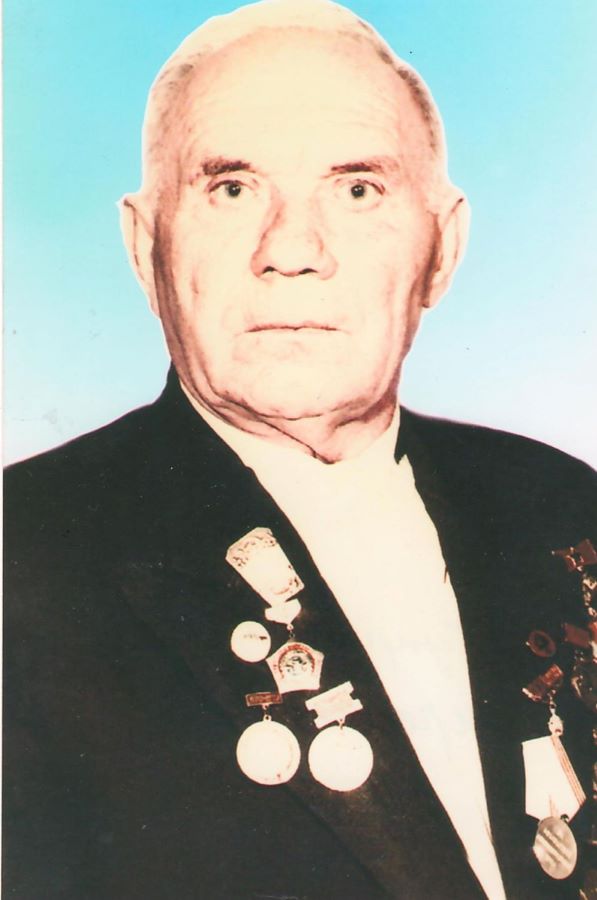 